  	The Ockendon Academy and Studio School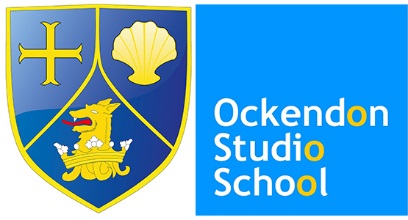 Employment Application FormWe are committed to safeguarding and promoting the welfare of children and young people and expect all staff and volunteers to share this commitment.Please ensure that you complete all sections of Part 1 and Part 2 of the application. Please note that providing false information will result in the application being rejected, withdrawal of any offer of employment, summary dismissal if you are in post or possible referral to the police. Please note that checks may be carried out to verify the contents of your application form.  Please complete the form in black ink or type. CVs are not accepted.Please enclose a continuation sheet if necessary.Part 2: 	Internal Ref No. _____________________This section will be separated from Part 1 on receipt.  Relevant responses may be verified prior to shortlisting and/or used for administration purposes but will not then be used for selection purposes.THIS PAGE IS INTENTIONALLY BLANKPart 3: Equality and Diversity Monitoring						Internal Ref. No.This section will be separated from part 1 and part 2. Collection of equality information is solely for monitoring purposes to ensure that our policies and procedures are effective. We also collect this data in accordance with the general and specific public sector equality duties under the Equality Act 2010. Any data you enter onto this monitoring form will only be used for monitoring purposes and will not be used in assessing or scoring your application or during the interview process. This information is kept fully confidential and access is strictly limited in accordance with Data Protection regulations.Vacancy Job TitleVacancy Job TitleVacancy Job TitleWhere did you see this vacancy advertised?Where did you see this vacancy advertised?Where did you see this vacancy advertised?Part 1:	Information for Shortlisting and InterviewingPart 1:	Information for Shortlisting and InterviewingPart 1:	Information for Shortlisting and InterviewingPart 1:	Information for Shortlisting and InterviewingPart 1:	Information for Shortlisting and InterviewingPart 1:	Information for Shortlisting and InterviewingPart 1:	Information for Shortlisting and InterviewingPart 1:	Information for Shortlisting and InterviewingPart 1:	Information for Shortlisting and InterviewingPart 1:	Information for Shortlisting and InterviewingPart 1:	Information for Shortlisting and InterviewingInitials:Surname/Family Name:Surname/Family Name:Surname/Family Name:Do you need permission to work in the UK?Do you need permission to work in the UK?Do you need permission to work in the UK?Can you provide evidence of your legal right to work in the UK?Can you provide evidence of your legal right to work in the UK?Can you provide evidence of your legal right to work in the UK?Current/Most Recent Employment: If TeachingCurrent/Most Recent Employment: If TeachingCurrent/Most Recent Employment: If TeachingCurrent/Most Recent Employment: If TeachingCurrent/Most Recent Employment: If TeachingCurrent/Most Recent Employment: If TeachingCurrent/Most Recent Employment: If TeachingCurrent/Most Recent Employment: If TeachingCurrent/Most Recent Employment: If TeachingCurrent/Most Recent Employment: If TeachingCurrent/Most Recent Employment: If TeachingName, address and telephone number of schoolName, address and telephone number of schoolType of school (please circle)Type of school (please circle)BoysBoysBoysGirlsGirlsGirlsMixedMixedMixedType of school (please circle)Type of school (please circle)Age range:                                       Age range:                                       Number on Roll:Number on Roll:Number on Roll:Type of school e.g. Community, Aided, Academy, Foundation, Free School, Independent, etc.Type of school e.g. Community, Aided, Academy, Foundation, Free School, Independent, etc.Job title Job title Subjects/age groups taughtSubjects/age groups taughtDate employed:Date employed:From:                                              From:                                              To:To:Salary / Pay scaleSalary / Pay scaleDate available to begin new jobDate available to begin new jobCurrent/Most Recent Employment: If Non-TeachingCurrent/Most Recent Employment: If Non-TeachingCurrent/Most Recent Employment: If Non-TeachingCurrent/Most Recent Employment: If Non-TeachingCurrent/Most Recent Employment: If Non-TeachingCurrent/Most Recent Employment: If Non-TeachingCurrent/Most Recent Employment: If Non-TeachingCurrent/Most Recent Employment: If Non-TeachingCurrent/Most Recent Employment: If Non-TeachingCurrent/Most Recent Employment: If Non-TeachingCurrent/Most Recent Employment: If Non-TeachingName, address and telephone number of employerName, address and telephone number of employerJob title Job title Date employed:Date employed:From:                                              From:                                              To:To:Salary / Pay scaleSalary / Pay scaleDate available to begin new jobDate available to begin new jobFull Chronological HistoryFull Chronological HistoryFull Chronological HistoryFull Chronological HistoryFull Chronological HistoryFull Chronological HistoryPlease provide a full history in date order, most recent first, since leaving secondary education, including periods of any post-secondary education/training, and part-time and voluntary work as well as full time employment, with start and end dates, explanations for periods not in employment or education/training, and reasons for leaving employment.Please provide a full history in date order, most recent first, since leaving secondary education, including periods of any post-secondary education/training, and part-time and voluntary work as well as full time employment, with start and end dates, explanations for periods not in employment or education/training, and reasons for leaving employment.Please provide a full history in date order, most recent first, since leaving secondary education, including periods of any post-secondary education/training, and part-time and voluntary work as well as full time employment, with start and end dates, explanations for periods not in employment or education/training, and reasons for leaving employment.Please provide a full history in date order, most recent first, since leaving secondary education, including periods of any post-secondary education/training, and part-time and voluntary work as well as full time employment, with start and end dates, explanations for periods not in employment or education/training, and reasons for leaving employment.Please provide a full history in date order, most recent first, since leaving secondary education, including periods of any post-secondary education/training, and part-time and voluntary work as well as full time employment, with start and end dates, explanations for periods not in employment or education/training, and reasons for leaving employment.Please provide a full history in date order, most recent first, since leaving secondary education, including periods of any post-secondary education/training, and part-time and voluntary work as well as full time employment, with start and end dates, explanations for periods not in employment or education/training, and reasons for leaving employment.Job titleor positionName and address of school, other employer, or description of activityNumber onroll andtype ofSchool (ifapplicable)Date(Month & Year)Date(Month & Year)Reason forleavingReason forleavingJob titleor positionName and address of school, other employer, or description of activityNumber onroll andtype ofSchool (ifapplicable)FromToReason forleavingReason forleavingSecondary EducationSecondary EducationSecondary EducationSecondary EducationName of School / CollegeDates(Month & Year)    Dates(Month & Year)    Qualifications obtainedName of School / CollegeFromToQualifications obtainedFurther and Higher Education and QualificationsFurther and Higher Education and QualificationsFurther and Higher Education and QualificationsFurther and Higher Education and QualificationsName and address of University, F.E College or Awarding BodyDates(Month & Year)    Dates(Month & Year)    Courses / subjects taken and qualifications obtained, including level / gradeName and address of University, F.E College or Awarding BodyFromToCourses / subjects taken and qualifications obtained, including level / gradeProfessional courses attended which are relevant to the post (Please list relevant courses attended in the past 3 years)Professional courses attended which are relevant to the post (Please list relevant courses attended in the past 3 years)Professional courses attended which are relevant to the post (Please list relevant courses attended in the past 3 years)Professional courses attended which are relevant to the post (Please list relevant courses attended in the past 3 years)Professional courses attended which are relevant to the post (Please list relevant courses attended in the past 3 years)SubjectOrganising bodyDate(s)DurationInformation in support of this application.  Please use the person specification / job description as a prompt to describe the experience, skills, competencies and qualifications that make you suitable for this job.  These may have been gained from your work experience, any voluntary or community work or any other organisation you may have been involved with.  You should ensure that any information submitted reflects your experience relating to the competencies that are detailed in the person specification/job description.  If you are a teacher, please provide details of any specialist teaching experience/skills you possess that may be relevant to the post.  (please limit this to 1800-word count using font size 11, you may continue on a separate sheet if necessary)Information in support of this application.  Please use the person specification / job description as a prompt to describe the experience, skills, competencies and qualifications that make you suitable for this job.  These may have been gained from your work experience, any voluntary or community work or any other organisation you may have been involved with.  You should ensure that any information submitted reflects your experience relating to the competencies that are detailed in the person specification/job description.  If you are a teacher, please provide details of any specialist teaching experience/skills you possess that may be relevant to the post.  (please limit this to 1800-word count using font size 11, you may continue on a separate sheet if necessary)Information in support of this application.  Please use the person specification / job description as a prompt to describe the experience, skills, competencies and qualifications that make you suitable for this job.  These may have been gained from your work experience, any voluntary or community work or any other organisation you may have been involved with.  You should ensure that any information submitted reflects your experience relating to the competencies that are detailed in the person specification/job description.  If you are a teacher, please provide details of any specialist teaching experience/skills you possess that may be relevant to the post.  (please limit this to 1800-word count using font size 11, you may continue on a separate sheet if necessary)Information in support of this application.  Please use the person specification / job description as a prompt to describe the experience, skills, competencies and qualifications that make you suitable for this job.  These may have been gained from your work experience, any voluntary or community work or any other organisation you may have been involved with.  You should ensure that any information submitted reflects your experience relating to the competencies that are detailed in the person specification/job description.  If you are a teacher, please provide details of any specialist teaching experience/skills you possess that may be relevant to the post.  (please limit this to 1800-word count using font size 11, you may continue on a separate sheet if necessary)Information in support of this application.  Please use the person specification / job description as a prompt to describe the experience, skills, competencies and qualifications that make you suitable for this job.  These may have been gained from your work experience, any voluntary or community work or any other organisation you may have been involved with.  You should ensure that any information submitted reflects your experience relating to the competencies that are detailed in the person specification/job description.  If you are a teacher, please provide details of any specialist teaching experience/skills you possess that may be relevant to the post.  (please limit this to 1800-word count using font size 11, you may continue on a separate sheet if necessary)RefereesRefereesRefereesRefereesRefereesRefereesRefereesPlease provide details of two people to whom reference may be made. The first referee should normally be your present or most recent employer (for teaching staff this should be your present or most recent Headteacher or equivalent person). If you are not currently working with children please provide a reference from your most recent employment involving children.  Referees will be asked about disciplinary offences, including any in which the penalty is “time expired” if related to children.  They will also be asked whether you have been the subject of any child protection concerns, and if so, the outcome of any enquiry. References will not normally be accepted from relatives or from people writing solely in the capacity of friends.It is normal practice to take up references on shortlisted candidates prior to interview. This is in line with the most recent version of Keeping Children Safe in Education statutory guidance.Please provide details of two people to whom reference may be made. The first referee should normally be your present or most recent employer (for teaching staff this should be your present or most recent Headteacher or equivalent person). If you are not currently working with children please provide a reference from your most recent employment involving children.  Referees will be asked about disciplinary offences, including any in which the penalty is “time expired” if related to children.  They will also be asked whether you have been the subject of any child protection concerns, and if so, the outcome of any enquiry. References will not normally be accepted from relatives or from people writing solely in the capacity of friends.It is normal practice to take up references on shortlisted candidates prior to interview. This is in line with the most recent version of Keeping Children Safe in Education statutory guidance.Please provide details of two people to whom reference may be made. The first referee should normally be your present or most recent employer (for teaching staff this should be your present or most recent Headteacher or equivalent person). If you are not currently working with children please provide a reference from your most recent employment involving children.  Referees will be asked about disciplinary offences, including any in which the penalty is “time expired” if related to children.  They will also be asked whether you have been the subject of any child protection concerns, and if so, the outcome of any enquiry. References will not normally be accepted from relatives or from people writing solely in the capacity of friends.It is normal practice to take up references on shortlisted candidates prior to interview. This is in line with the most recent version of Keeping Children Safe in Education statutory guidance.Please provide details of two people to whom reference may be made. The first referee should normally be your present or most recent employer (for teaching staff this should be your present or most recent Headteacher or equivalent person). If you are not currently working with children please provide a reference from your most recent employment involving children.  Referees will be asked about disciplinary offences, including any in which the penalty is “time expired” if related to children.  They will also be asked whether you have been the subject of any child protection concerns, and if so, the outcome of any enquiry. References will not normally be accepted from relatives or from people writing solely in the capacity of friends.It is normal practice to take up references on shortlisted candidates prior to interview. This is in line with the most recent version of Keeping Children Safe in Education statutory guidance.Please provide details of two people to whom reference may be made. The first referee should normally be your present or most recent employer (for teaching staff this should be your present or most recent Headteacher or equivalent person). If you are not currently working with children please provide a reference from your most recent employment involving children.  Referees will be asked about disciplinary offences, including any in which the penalty is “time expired” if related to children.  They will also be asked whether you have been the subject of any child protection concerns, and if so, the outcome of any enquiry. References will not normally be accepted from relatives or from people writing solely in the capacity of friends.It is normal practice to take up references on shortlisted candidates prior to interview. This is in line with the most recent version of Keeping Children Safe in Education statutory guidance.Please provide details of two people to whom reference may be made. The first referee should normally be your present or most recent employer (for teaching staff this should be your present or most recent Headteacher or equivalent person). If you are not currently working with children please provide a reference from your most recent employment involving children.  Referees will be asked about disciplinary offences, including any in which the penalty is “time expired” if related to children.  They will also be asked whether you have been the subject of any child protection concerns, and if so, the outcome of any enquiry. References will not normally be accepted from relatives or from people writing solely in the capacity of friends.It is normal practice to take up references on shortlisted candidates prior to interview. This is in line with the most recent version of Keeping Children Safe in Education statutory guidance.Please provide details of two people to whom reference may be made. The first referee should normally be your present or most recent employer (for teaching staff this should be your present or most recent Headteacher or equivalent person). If you are not currently working with children please provide a reference from your most recent employment involving children.  Referees will be asked about disciplinary offences, including any in which the penalty is “time expired” if related to children.  They will also be asked whether you have been the subject of any child protection concerns, and if so, the outcome of any enquiry. References will not normally be accepted from relatives or from people writing solely in the capacity of friends.It is normal practice to take up references on shortlisted candidates prior to interview. This is in line with the most recent version of Keeping Children Safe in Education statutory guidance.First RefereeFirst RefereeFirst RefereeFirst RefereeFirst RefereeFirst RefereeFirst RefereeTitle and nameCompany name, address and post codeWork Telephone numberWork email addressJob titleRelationship to applicantI consent to this reference being requested before interviewI consent to this reference being requested before interviewI consent to this reference being requested before interviewI consent to this reference being requested before interviewI consent to this reference being requested before interviewI consent to this reference being requested before interviewReference 1:YesNoSecond RefereeSecond RefereeSecond RefereeSecond RefereeSecond RefereeSecond RefereeSecond RefereeTitle and nameCompany name, address and post codeWork Telephone numberWork email addressJob titleRelationship to applicantI consent to this reference being requested before interviewI consent to this reference being requested before interviewI consent to this reference being requested before interviewI consent to this reference being requested before interviewI consent to this reference being requested before interviewI consent to this reference being requested before interviewReference 1:YesNoPersonal InformationPersonal InformationPersonal InformationPersonal InformationPersonal InformationPersonal InformationPersonal InformationSurname or family nameSurname or family nameAny previous surnamesAny previous surnamesAll forenamesAll forenamesTitleTitleDate of BirthDate of BirthCurrent addressCurrent addressPostcodePostcodeHome telephone numberHome telephone numberMobile telephone numberMobile telephone numberEmail addressEmail addressDo you have a current full driving licenceDo you have a current full driving licenceYesNoDfE reference number (Teachers only)DfE reference number (Teachers only)Do you require sponsorship (previously a work permit)?Do you require sponsorship (previously a work permit)?Yes               NoDo you require sponsorship (previously a work permit)?Do you require sponsorship (previously a work permit)?If YES please provide details under separate cover.If YES please provide details under separate cover.If YES please provide details under separate cover.If YES please provide details under separate cover.Compulsory Declaration of any Convictions, Cautions or Reprimands, Warnings or Bind-oversCompulsory Declaration of any Convictions, Cautions or Reprimands, Warnings or Bind-oversCompulsory Declaration of any Convictions, Cautions or Reprimands, Warnings or Bind-oversCompulsory Declaration of any Convictions, Cautions or Reprimands, Warnings or Bind-oversCompulsory Declaration of any Convictions, Cautions or Reprimands, Warnings or Bind-oversCompulsory Declaration of any Convictions, Cautions or Reprimands, Warnings or Bind-oversCompulsory Declaration of any Convictions, Cautions or Reprimands, Warnings or Bind-oversIt is the Academy’s policy to require all applicants for employment to disclose any previous ‘unspent’ criminal convictions and any cautions which have not expired, or any pending prosecutions.  Any such records should be sealed in an envelope, marked ‘confidential’ and attached to this application.  In addition, the job you are applying for is exempt from the provisions of the Rehabilitation of Offenders Act 1974 (exceptions order 1975) which requires you to disclose all spent convictions and cautions except those which are ‘protected’ under Police Act 1997 – Part V and the amendments to the Exceptions Order 1975 (2013) and are not subject to disclosure to employers on DBS certificates and cannot be taken into account.  Guidance on the filtering of ‘protected’ cautions and convictions which do not need to be disclosed by a job applicant can be found on the Disclosure and Barring Service website.If you are offered the post you will be required to complete an online “Disclosure of Criminal Record” form. The information you give will be treated as strictly confidential. Disclosure of a conviction, caution, bind-over order, warning or reprimand will not automatically disqualify you from consideration. Any offence will only be taken into consideration if it is one which would make you unsuitable for the type of work you are applying for. However, offences relating to children may make you unsuitable since this is a “regulated position” under the Criminal Justice & Courts Services Act 2000.It is the Academy’s policy to require all applicants for employment to disclose any previous ‘unspent’ criminal convictions and any cautions which have not expired, or any pending prosecutions.  Any such records should be sealed in an envelope, marked ‘confidential’ and attached to this application.  In addition, the job you are applying for is exempt from the provisions of the Rehabilitation of Offenders Act 1974 (exceptions order 1975) which requires you to disclose all spent convictions and cautions except those which are ‘protected’ under Police Act 1997 – Part V and the amendments to the Exceptions Order 1975 (2013) and are not subject to disclosure to employers on DBS certificates and cannot be taken into account.  Guidance on the filtering of ‘protected’ cautions and convictions which do not need to be disclosed by a job applicant can be found on the Disclosure and Barring Service website.If you are offered the post you will be required to complete an online “Disclosure of Criminal Record” form. The information you give will be treated as strictly confidential. Disclosure of a conviction, caution, bind-over order, warning or reprimand will not automatically disqualify you from consideration. Any offence will only be taken into consideration if it is one which would make you unsuitable for the type of work you are applying for. However, offences relating to children may make you unsuitable since this is a “regulated position” under the Criminal Justice & Courts Services Act 2000.It is the Academy’s policy to require all applicants for employment to disclose any previous ‘unspent’ criminal convictions and any cautions which have not expired, or any pending prosecutions.  Any such records should be sealed in an envelope, marked ‘confidential’ and attached to this application.  In addition, the job you are applying for is exempt from the provisions of the Rehabilitation of Offenders Act 1974 (exceptions order 1975) which requires you to disclose all spent convictions and cautions except those which are ‘protected’ under Police Act 1997 – Part V and the amendments to the Exceptions Order 1975 (2013) and are not subject to disclosure to employers on DBS certificates and cannot be taken into account.  Guidance on the filtering of ‘protected’ cautions and convictions which do not need to be disclosed by a job applicant can be found on the Disclosure and Barring Service website.If you are offered the post you will be required to complete an online “Disclosure of Criminal Record” form. The information you give will be treated as strictly confidential. Disclosure of a conviction, caution, bind-over order, warning or reprimand will not automatically disqualify you from consideration. Any offence will only be taken into consideration if it is one which would make you unsuitable for the type of work you are applying for. However, offences relating to children may make you unsuitable since this is a “regulated position” under the Criminal Justice & Courts Services Act 2000.It is the Academy’s policy to require all applicants for employment to disclose any previous ‘unspent’ criminal convictions and any cautions which have not expired, or any pending prosecutions.  Any such records should be sealed in an envelope, marked ‘confidential’ and attached to this application.  In addition, the job you are applying for is exempt from the provisions of the Rehabilitation of Offenders Act 1974 (exceptions order 1975) which requires you to disclose all spent convictions and cautions except those which are ‘protected’ under Police Act 1997 – Part V and the amendments to the Exceptions Order 1975 (2013) and are not subject to disclosure to employers on DBS certificates and cannot be taken into account.  Guidance on the filtering of ‘protected’ cautions and convictions which do not need to be disclosed by a job applicant can be found on the Disclosure and Barring Service website.If you are offered the post you will be required to complete an online “Disclosure of Criminal Record” form. The information you give will be treated as strictly confidential. Disclosure of a conviction, caution, bind-over order, warning or reprimand will not automatically disqualify you from consideration. Any offence will only be taken into consideration if it is one which would make you unsuitable for the type of work you are applying for. However, offences relating to children may make you unsuitable since this is a “regulated position” under the Criminal Justice & Courts Services Act 2000.It is the Academy’s policy to require all applicants for employment to disclose any previous ‘unspent’ criminal convictions and any cautions which have not expired, or any pending prosecutions.  Any such records should be sealed in an envelope, marked ‘confidential’ and attached to this application.  In addition, the job you are applying for is exempt from the provisions of the Rehabilitation of Offenders Act 1974 (exceptions order 1975) which requires you to disclose all spent convictions and cautions except those which are ‘protected’ under Police Act 1997 – Part V and the amendments to the Exceptions Order 1975 (2013) and are not subject to disclosure to employers on DBS certificates and cannot be taken into account.  Guidance on the filtering of ‘protected’ cautions and convictions which do not need to be disclosed by a job applicant can be found on the Disclosure and Barring Service website.If you are offered the post you will be required to complete an online “Disclosure of Criminal Record” form. The information you give will be treated as strictly confidential. Disclosure of a conviction, caution, bind-over order, warning or reprimand will not automatically disqualify you from consideration. Any offence will only be taken into consideration if it is one which would make you unsuitable for the type of work you are applying for. However, offences relating to children may make you unsuitable since this is a “regulated position” under the Criminal Justice & Courts Services Act 2000.It is the Academy’s policy to require all applicants for employment to disclose any previous ‘unspent’ criminal convictions and any cautions which have not expired, or any pending prosecutions.  Any such records should be sealed in an envelope, marked ‘confidential’ and attached to this application.  In addition, the job you are applying for is exempt from the provisions of the Rehabilitation of Offenders Act 1974 (exceptions order 1975) which requires you to disclose all spent convictions and cautions except those which are ‘protected’ under Police Act 1997 – Part V and the amendments to the Exceptions Order 1975 (2013) and are not subject to disclosure to employers on DBS certificates and cannot be taken into account.  Guidance on the filtering of ‘protected’ cautions and convictions which do not need to be disclosed by a job applicant can be found on the Disclosure and Barring Service website.If you are offered the post you will be required to complete an online “Disclosure of Criminal Record” form. The information you give will be treated as strictly confidential. Disclosure of a conviction, caution, bind-over order, warning or reprimand will not automatically disqualify you from consideration. Any offence will only be taken into consideration if it is one which would make you unsuitable for the type of work you are applying for. However, offences relating to children may make you unsuitable since this is a “regulated position” under the Criminal Justice & Courts Services Act 2000.It is the Academy’s policy to require all applicants for employment to disclose any previous ‘unspent’ criminal convictions and any cautions which have not expired, or any pending prosecutions.  Any such records should be sealed in an envelope, marked ‘confidential’ and attached to this application.  In addition, the job you are applying for is exempt from the provisions of the Rehabilitation of Offenders Act 1974 (exceptions order 1975) which requires you to disclose all spent convictions and cautions except those which are ‘protected’ under Police Act 1997 – Part V and the amendments to the Exceptions Order 1975 (2013) and are not subject to disclosure to employers on DBS certificates and cannot be taken into account.  Guidance on the filtering of ‘protected’ cautions and convictions which do not need to be disclosed by a job applicant can be found on the Disclosure and Barring Service website.If you are offered the post you will be required to complete an online “Disclosure of Criminal Record” form. The information you give will be treated as strictly confidential. Disclosure of a conviction, caution, bind-over order, warning or reprimand will not automatically disqualify you from consideration. Any offence will only be taken into consideration if it is one which would make you unsuitable for the type of work you are applying for. However, offences relating to children may make you unsuitable since this is a “regulated position” under the Criminal Justice & Courts Services Act 2000. Prohibition from Teaching (For Teaching posts only) Prohibition from Teaching (For Teaching posts only) Prohibition from Teaching (For Teaching posts only) Prohibition from Teaching (For Teaching posts only) Prohibition from Teaching (For Teaching posts only) Prohibition from Teaching (For Teaching posts only) Prohibition from Teaching (For Teaching posts only)In accordance with the requirements of The School Staffing (England) (Amendment) Regulations 2013, any future appointment is subject to a check with the Department for Education to ensure that you are not subject to a prohibition order or an interim prohibition order.In accordance with the requirements of The School Staffing (England) (Amendment) Regulations 2013, any future appointment is subject to a check with the Department for Education to ensure that you are not subject to a prohibition order or an interim prohibition order.In accordance with the requirements of The School Staffing (England) (Amendment) Regulations 2013, any future appointment is subject to a check with the Department for Education to ensure that you are not subject to a prohibition order or an interim prohibition order.In accordance with the requirements of The School Staffing (England) (Amendment) Regulations 2013, any future appointment is subject to a check with the Department for Education to ensure that you are not subject to a prohibition order or an interim prohibition order.In accordance with the requirements of The School Staffing (England) (Amendment) Regulations 2013, any future appointment is subject to a check with the Department for Education to ensure that you are not subject to a prohibition order or an interim prohibition order.In accordance with the requirements of The School Staffing (England) (Amendment) Regulations 2013, any future appointment is subject to a check with the Department for Education to ensure that you are not subject to a prohibition order or an interim prohibition order.In accordance with the requirements of The School Staffing (England) (Amendment) Regulations 2013, any future appointment is subject to a check with the Department for Education to ensure that you are not subject to a prohibition order or an interim prohibition order.Data ProtectionData ProtectionData ProtectionData ProtectionData ProtectionData ProtectionData ProtectionThe information collected on this form will be used in compliance with the Data Protection regulations. By supplying information, you are giving your consent, if appointed, to the information being processed for all employment purposes as defined by statute. The information may be disclosed, as appropriate, to the governors, to Occupational Health, to the Teachers Pensions Agency (where applicable), to the Department for Education, to pension, payroll and personnel providers and relevant statutory bodies. This form will be kept strictly confidential but may be photocopied and may be transmitted electronically for use by those entitled to see the information as part of the recruitment process. When the recruitment process is completed, your form will be stored for a maximum of six months then securely destroyed, unless you are employed as a result of this recruitment process in which case this application form will be retained as part of your personnel record.The information collected on this form will be used in compliance with the Data Protection regulations. By supplying information, you are giving your consent, if appointed, to the information being processed for all employment purposes as defined by statute. The information may be disclosed, as appropriate, to the governors, to Occupational Health, to the Teachers Pensions Agency (where applicable), to the Department for Education, to pension, payroll and personnel providers and relevant statutory bodies. This form will be kept strictly confidential but may be photocopied and may be transmitted electronically for use by those entitled to see the information as part of the recruitment process. When the recruitment process is completed, your form will be stored for a maximum of six months then securely destroyed, unless you are employed as a result of this recruitment process in which case this application form will be retained as part of your personnel record.The information collected on this form will be used in compliance with the Data Protection regulations. By supplying information, you are giving your consent, if appointed, to the information being processed for all employment purposes as defined by statute. The information may be disclosed, as appropriate, to the governors, to Occupational Health, to the Teachers Pensions Agency (where applicable), to the Department for Education, to pension, payroll and personnel providers and relevant statutory bodies. This form will be kept strictly confidential but may be photocopied and may be transmitted electronically for use by those entitled to see the information as part of the recruitment process. When the recruitment process is completed, your form will be stored for a maximum of six months then securely destroyed, unless you are employed as a result of this recruitment process in which case this application form will be retained as part of your personnel record.The information collected on this form will be used in compliance with the Data Protection regulations. By supplying information, you are giving your consent, if appointed, to the information being processed for all employment purposes as defined by statute. The information may be disclosed, as appropriate, to the governors, to Occupational Health, to the Teachers Pensions Agency (where applicable), to the Department for Education, to pension, payroll and personnel providers and relevant statutory bodies. This form will be kept strictly confidential but may be photocopied and may be transmitted electronically for use by those entitled to see the information as part of the recruitment process. When the recruitment process is completed, your form will be stored for a maximum of six months then securely destroyed, unless you are employed as a result of this recruitment process in which case this application form will be retained as part of your personnel record.The information collected on this form will be used in compliance with the Data Protection regulations. By supplying information, you are giving your consent, if appointed, to the information being processed for all employment purposes as defined by statute. The information may be disclosed, as appropriate, to the governors, to Occupational Health, to the Teachers Pensions Agency (where applicable), to the Department for Education, to pension, payroll and personnel providers and relevant statutory bodies. This form will be kept strictly confidential but may be photocopied and may be transmitted electronically for use by those entitled to see the information as part of the recruitment process. When the recruitment process is completed, your form will be stored for a maximum of six months then securely destroyed, unless you are employed as a result of this recruitment process in which case this application form will be retained as part of your personnel record.The information collected on this form will be used in compliance with the Data Protection regulations. By supplying information, you are giving your consent, if appointed, to the information being processed for all employment purposes as defined by statute. The information may be disclosed, as appropriate, to the governors, to Occupational Health, to the Teachers Pensions Agency (where applicable), to the Department for Education, to pension, payroll and personnel providers and relevant statutory bodies. This form will be kept strictly confidential but may be photocopied and may be transmitted electronically for use by those entitled to see the information as part of the recruitment process. When the recruitment process is completed, your form will be stored for a maximum of six months then securely destroyed, unless you are employed as a result of this recruitment process in which case this application form will be retained as part of your personnel record.The information collected on this form will be used in compliance with the Data Protection regulations. By supplying information, you are giving your consent, if appointed, to the information being processed for all employment purposes as defined by statute. The information may be disclosed, as appropriate, to the governors, to Occupational Health, to the Teachers Pensions Agency (where applicable), to the Department for Education, to pension, payroll and personnel providers and relevant statutory bodies. This form will be kept strictly confidential but may be photocopied and may be transmitted electronically for use by those entitled to see the information as part of the recruitment process. When the recruitment process is completed, your form will be stored for a maximum of six months then securely destroyed, unless you are employed as a result of this recruitment process in which case this application form will be retained as part of your personnel record.NotesNotesNotesNotesNotesNotesNotes(a) 	Under the Criminal Justice & Courts Services Act 2000 it is an offence for an individual who has been disqualified from working with children to knowingly apply for, offer to do, accept, or do any work in a ‘regulated position’. The position you are applying for is a “regulated position”.(b)	Canvassing, directly or indirectly, an employee or governor will disqualify the application.(c)	Candidates recommended for appointment will be required to provide a satisfactory Enhanced DBS certificate and complete a pre-employment medical questionnaire and may be required to undergo a medical examination. (d) 	This organisation is under a duty to protect the public funds it administers, and to this end may use the information you may provide as part of the recruitment process for the prevention and detection of fraud. It may also share this information with other bodies responsible for auditing or administering public funds for these purposes.(a) 	Under the Criminal Justice & Courts Services Act 2000 it is an offence for an individual who has been disqualified from working with children to knowingly apply for, offer to do, accept, or do any work in a ‘regulated position’. The position you are applying for is a “regulated position”.(b)	Canvassing, directly or indirectly, an employee or governor will disqualify the application.(c)	Candidates recommended for appointment will be required to provide a satisfactory Enhanced DBS certificate and complete a pre-employment medical questionnaire and may be required to undergo a medical examination. (d) 	This organisation is under a duty to protect the public funds it administers, and to this end may use the information you may provide as part of the recruitment process for the prevention and detection of fraud. It may also share this information with other bodies responsible for auditing or administering public funds for these purposes.(a) 	Under the Criminal Justice & Courts Services Act 2000 it is an offence for an individual who has been disqualified from working with children to knowingly apply for, offer to do, accept, or do any work in a ‘regulated position’. The position you are applying for is a “regulated position”.(b)	Canvassing, directly or indirectly, an employee or governor will disqualify the application.(c)	Candidates recommended for appointment will be required to provide a satisfactory Enhanced DBS certificate and complete a pre-employment medical questionnaire and may be required to undergo a medical examination. (d) 	This organisation is under a duty to protect the public funds it administers, and to this end may use the information you may provide as part of the recruitment process for the prevention and detection of fraud. It may also share this information with other bodies responsible for auditing or administering public funds for these purposes.(a) 	Under the Criminal Justice & Courts Services Act 2000 it is an offence for an individual who has been disqualified from working with children to knowingly apply for, offer to do, accept, or do any work in a ‘regulated position’. The position you are applying for is a “regulated position”.(b)	Canvassing, directly or indirectly, an employee or governor will disqualify the application.(c)	Candidates recommended for appointment will be required to provide a satisfactory Enhanced DBS certificate and complete a pre-employment medical questionnaire and may be required to undergo a medical examination. (d) 	This organisation is under a duty to protect the public funds it administers, and to this end may use the information you may provide as part of the recruitment process for the prevention and detection of fraud. It may also share this information with other bodies responsible for auditing or administering public funds for these purposes.(a) 	Under the Criminal Justice & Courts Services Act 2000 it is an offence for an individual who has been disqualified from working with children to knowingly apply for, offer to do, accept, or do any work in a ‘regulated position’. The position you are applying for is a “regulated position”.(b)	Canvassing, directly or indirectly, an employee or governor will disqualify the application.(c)	Candidates recommended for appointment will be required to provide a satisfactory Enhanced DBS certificate and complete a pre-employment medical questionnaire and may be required to undergo a medical examination. (d) 	This organisation is under a duty to protect the public funds it administers, and to this end may use the information you may provide as part of the recruitment process for the prevention and detection of fraud. It may also share this information with other bodies responsible for auditing or administering public funds for these purposes.(a) 	Under the Criminal Justice & Courts Services Act 2000 it is an offence for an individual who has been disqualified from working with children to knowingly apply for, offer to do, accept, or do any work in a ‘regulated position’. The position you are applying for is a “regulated position”.(b)	Canvassing, directly or indirectly, an employee or governor will disqualify the application.(c)	Candidates recommended for appointment will be required to provide a satisfactory Enhanced DBS certificate and complete a pre-employment medical questionnaire and may be required to undergo a medical examination. (d) 	This organisation is under a duty to protect the public funds it administers, and to this end may use the information you may provide as part of the recruitment process for the prevention and detection of fraud. It may also share this information with other bodies responsible for auditing or administering public funds for these purposes.(a) 	Under the Criminal Justice & Courts Services Act 2000 it is an offence for an individual who has been disqualified from working with children to knowingly apply for, offer to do, accept, or do any work in a ‘regulated position’. The position you are applying for is a “regulated position”.(b)	Canvassing, directly or indirectly, an employee or governor will disqualify the application.(c)	Candidates recommended for appointment will be required to provide a satisfactory Enhanced DBS certificate and complete a pre-employment medical questionnaire and may be required to undergo a medical examination. (d) 	This organisation is under a duty to protect the public funds it administers, and to this end may use the information you may provide as part of the recruitment process for the prevention and detection of fraud. It may also share this information with other bodies responsible for auditing or administering public funds for these purposes.DeclarationDeclarationDeclarationDeclarationDeclarationDeclarationDeclarationI certify that, to the best of my knowledge and belief, all particulars included in my application are correct. I understand and accept that providing false information will result in my application being rejected or withdrawal of any offer of employment, or summary dismissal if I am in post, and possible referral to the police. I understand and accept that the information I have provided may be used in accordance with paragraph 12 above, and in particular that checks may be carried out to verify the contents of my application form.I certify that, to the best of my knowledge and belief, all particulars included in my application are correct. I understand and accept that providing false information will result in my application being rejected or withdrawal of any offer of employment, or summary dismissal if I am in post, and possible referral to the police. I understand and accept that the information I have provided may be used in accordance with paragraph 12 above, and in particular that checks may be carried out to verify the contents of my application form.I certify that, to the best of my knowledge and belief, all particulars included in my application are correct. I understand and accept that providing false information will result in my application being rejected or withdrawal of any offer of employment, or summary dismissal if I am in post, and possible referral to the police. I understand and accept that the information I have provided may be used in accordance with paragraph 12 above, and in particular that checks may be carried out to verify the contents of my application form.I certify that, to the best of my knowledge and belief, all particulars included in my application are correct. I understand and accept that providing false information will result in my application being rejected or withdrawal of any offer of employment, or summary dismissal if I am in post, and possible referral to the police. I understand and accept that the information I have provided may be used in accordance with paragraph 12 above, and in particular that checks may be carried out to verify the contents of my application form.I certify that, to the best of my knowledge and belief, all particulars included in my application are correct. I understand and accept that providing false information will result in my application being rejected or withdrawal of any offer of employment, or summary dismissal if I am in post, and possible referral to the police. I understand and accept that the information I have provided may be used in accordance with paragraph 12 above, and in particular that checks may be carried out to verify the contents of my application form.I certify that, to the best of my knowledge and belief, all particulars included in my application are correct. I understand and accept that providing false information will result in my application being rejected or withdrawal of any offer of employment, or summary dismissal if I am in post, and possible referral to the police. I understand and accept that the information I have provided may be used in accordance with paragraph 12 above, and in particular that checks may be carried out to verify the contents of my application form.I certify that, to the best of my knowledge and belief, all particulars included in my application are correct. I understand and accept that providing false information will result in my application being rejected or withdrawal of any offer of employment, or summary dismissal if I am in post, and possible referral to the police. I understand and accept that the information I have provided may be used in accordance with paragraph 12 above, and in particular that checks may be carried out to verify the contents of my application form.Signature of Applicant: Print Name: Date: Ethnic groupWorkforcecensus codePlease tickWhiteWBRIBritish English Welsh Northern Irish ScottishWIRIIrishWIRTTraveller of Irish HeritageWROMGypsy/RomaWOTHOther White backgroundMixedMWBCWhite and Black CaribbeanMWBAWhite and Black AfricanMWASWhite and AsianMOTHOther Mixed backgroundAsian or Asian BritishAINDIndianAPKNPakistaniABANBangladeshiCHNEChineseAOTHOther Asian backgroundBlack or Black BritishBCRBCaribbeanBAFRAfricanBOTHOther Black backgroundOther ethnic groupARABArabOOTHAny other ethnic group: (write in)REFURefused / prefer not to saySexual orientationPlease tickBi-sexualGay ManGay WomanHeterosexualOtherPrefer not to sayGenderPleasetickFemaleMaleTransgenderPrefer not to sayPersonal relationshipPlease tickSingleLiving togetherMarriedCivil PartnershipPrefer not to sayDisabilityDo you consider that you have a disability?Please tickYes - Please complete the grid belowNoPrefer not to sayMy disability is:Physical ImpairmentSensory ImpairmentMental Health ConditionLearning Disability/ DifficultyLong standing illnessOtherPrefer not to sayReligionPlease tickNo religionChristian (including Church of England, Catholic, Protestant and all other Christian denominations)BuddhistHinduJewishMuslimSikhAny other religion (Write in)Prefer not to say